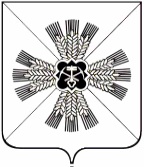 РОССИЙСКАЯ ФЕДЕРАЦИЯКЕМЕРОВСКАЯ ОБЛАСТЬПРОМЫШЛЕННОВСКИЙ МУНИЦИПАЛЬНЫЙ РАЙОНСОВЕТ НАРОДНЫХ ДЕПУТАТОВПРОМЫШЛЕННОВСКОГО МУНИЦИПАЛЬНОГО РАЙОНА5-й созыв, 61-е заседаниеРЕШЕНИЕот 30.11.2017 № 338пгт. ПромышленнаяО качестве и доступности оказания медицинской помощи на территории Промышленновского муниципального районаЗаслушав информацию исполняющего обязанности главного врача ГБУЗ КО «Промышленновская районная больница» Т.В. Бугаевой, руководителя офиса № 9 пгт. Промышленная ООО «АльфаСтрахование-ОМС» филиал «Сибирь» О.И. Кирсановой о качестве и доступности оказания медицинской помощи на территории Промышленновского  муниципального района, руководствуясь статьей 28 Устава муниципального образования «Промышленновский муниципальный район», Совет народных депутатов Промышленновского муниципального района РЕШИЛ:1. Информацию исполняющего обязанности главного врача ГБУЗ КО «Промышленновская районная больница» Т.В. Бугаевой, руководителя офиса № 9 пгт. Промышленная  ООО «АльфаСтрахование-ОМС» филиал «Сибирь» О.И. Кирсановой о качестве и доступности оказания медицинской помощи на территории Промышленновского муниципального района принять к сведению.2. Рекомендовать исполняющему обязанности главного врача ГБУЗ КО «Промышленновская  районная больница» Т.В. Бугаевой:2.1. продолжить работу по решению кадровых вопросов, особое внимание обратить на проблемы с медицинскими кадрами на селе;2.2. разработать комплекс мероприятий, способствующих повышению уровня удовлетворенности населения качеством и  доступностью оказания медицинской помощи.3. Рекомендовать руководителю офиса № 9 пгт. Промышленная ООО «АльфаСтрахование-ОМС» филиал «Сибирь» О.И. Кирсановой:3.1. активизировать работу по увеличению охвата населения района мониторингом независимой оценки качества оказания услуг ГБУЗ КО «Промышленновская  районная больница»;3.2.  информировать население района о мерах, принимаемых ГБУЗ КО «Промышленновская  районная больница»,    по результатам проводимого мониторинга.4. Настоящее решение вступает в силу со дня подписания  и подлежит  обнародованию на официальном сайте администрации Промышленновского муниципального района.5. Контроль за исполнением настоящего решения возложить на председателя комиссии по социальным вопросам  Н.В. Казакову.                                   Председатель                 Совета народных депутатовПромышленновского муниципального района				Т.П. Мотрий                                  Глава Промышленновского муниципального района                                   Д.П. Ильин